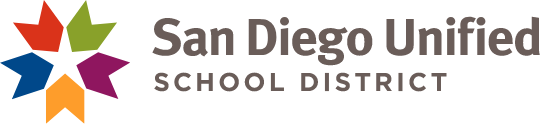 Project Stabilization Agreement  (PSA) Things You Should KnowThe successful prime Contractor and all subcontractors, regardless of tier, must sign a Letter of Assent binding them to the provisions of the PSA for this PSA­ covered project prior to commencement of work.Contractors are bound to the terms of the PSA only for the life of the PSA­ covered project.The successful prime Contractor must attend a pre-job labor conference prior to the commencement of work.Neither Contractors nor their employees are required to join a union to work on the PSA-covered project. However, “Core Employees" are required to register with the union hiring hall representing the craft work they will perform.Unless they have signed a separate collective bargaining agreement, the prime Contractor, and all subcontractors, regardless of tier, must utilize the union hiring hall for referral of craft employees.SDUSD has set certain goals for employment of District residents on PSA­ covered projects. To the extent possible, Contractors should follow these goals when assigning workers to PSA-covered projects.All state and federal laws pertaining to Labor Compliance apply to PSA-covered projects. No provision of the PSA can overrule these laws.Unless otherwise determined by the Project Labor Coordinator, the employee fringe benefit portion of the employee prevailing wage rate must be contributed to the applicable trust fund on behalf of the employee.Complete copies of the Project Stabilization Agreement may be found on the SDUSD website: https://sandiegounified.org/departments/facilities_planning_and_construction/doing_business_with_facilities_planning/project_stabilization_agreementFor questions, concerns, or additional information; please reach out to our PSA Team:See reverse for ZIP code map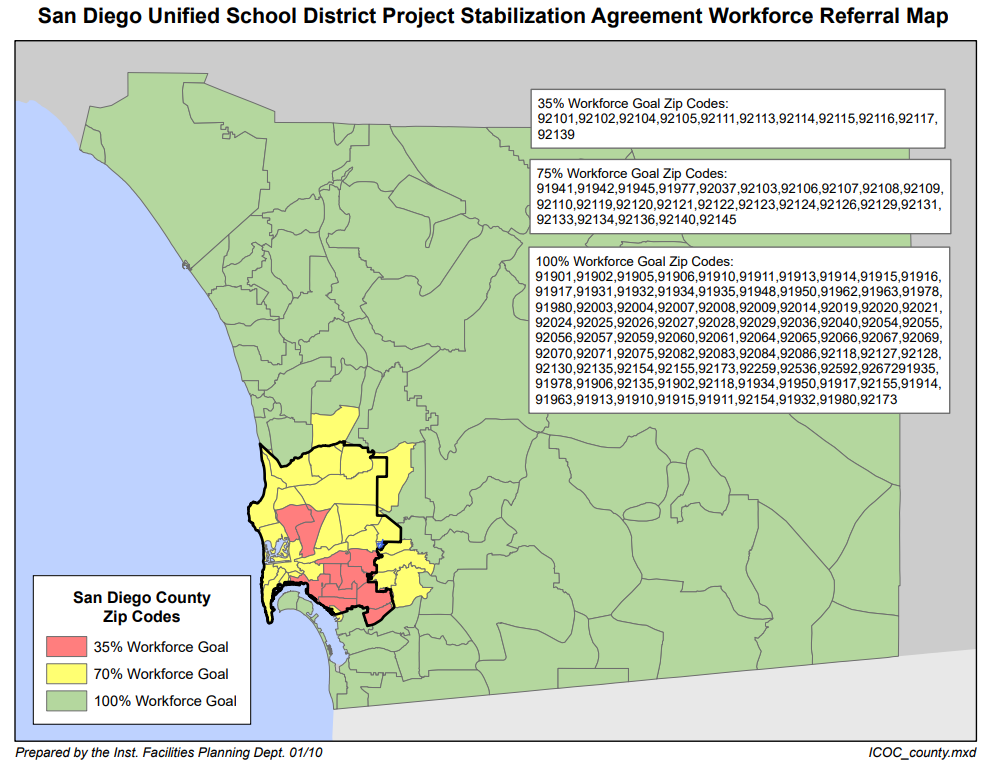 Director - George Harris III   gharris@sandi.net   (858) 637-6269Director - George Harris III   gharris@sandi.net   (858) 637-6269PSA Labor Coordination / PSA SpecialistPSA Labor Coordination / PSA SpecialistIvory Anderson  ianderson1@sandi.net    (916) 835-7349Rey Pedregon   rpedregon@sandi.net    (619) 288-5592Ed Avila II        eavilaii@sandi.net        (619) 885-5614  Todd Ethridge    tethridge1@sandi.net    (619) 719-9773Maria Cruz       mcruz5@sandi.net       (619) 879-7870Targeted Zip Codes (35% Goal)Targeted Zip Codes (35% Goal)Targeted Zip Codes (35% Goal)Targeted Zip Codes (35% Goal)Targeted Zip Codes (35% Goal)Targeted Zip Codes (35% Goal)Targeted Zip Codes (35% Goal)Targeted Zip Codes (35% Goal)Targeted Zip Codes (35% Goal)Targeted Zip Codes (35% Goal)Targeted Zip Codes (35% Goal)Targeted Zip Codes (35% Goal)Targeted Zip Codes (35% Goal)Targeted Zip Codes (35% Goal)Targeted Zip Codes (35% Goal)Targeted Zip Codes (35% Goal)921029210492105921059210192101921019211192113921139211492114921159211592116921179211792139District Zip Codes (70% Goal)District Zip Codes (70% Goal)District Zip Codes (70% Goal)District Zip Codes (70% Goal)District Zip Codes (70% Goal)District Zip Codes (70% Goal)District Zip Codes (70% Goal)District Zip Codes (70% Goal)District Zip Codes (70% Goal)District Zip Codes (70% Goal)District Zip Codes (70% Goal)District Zip Codes (70% Goal)District Zip Codes (70% Goal)District Zip Codes (70% Goal)District Zip Codes (70% Goal)District Zip Codes (70% Goal)919419194291945919459197791977919779203792101921019210292102921039210392104921059210592106921079210792108921099211092111921139211492114921159211592115921169211792117921199211992120921209212192122921229211392114921149211592116921179211992120921219212192122921229212292123921249212492126921269212992129921319213392133921349213692136921399214092145San Diego County Zip Codes (100% Goal)San Diego County Zip Codes (100% Goal)San Diego County Zip Codes (100% Goal)San Diego County Zip Codes (100% Goal)San Diego County Zip Codes (100% Goal)San Diego County Zip Codes (100% Goal)San Diego County Zip Codes (100% Goal)San Diego County Zip Codes (100% Goal)San Diego County Zip Codes (100% Goal)San Diego County Zip Codes (100% Goal)San Diego County Zip Codes (100% Goal)San Diego County Zip Codes (100% Goal)San Diego County Zip Codes (100% Goal)San Diego County Zip Codes (100% Goal)San Diego County Zip Codes (100% Goal)San Diego County Zip Codes (100% Goal)San Diego County Zip Codes (100% Goal)San Diego County Zip Codes (100% Goal)San Diego County Zip Codes (100% Goal)San Diego County Zip Codes (100% Goal)San Diego County Zip Codes (100% Goal)San Diego County Zip Codes (100% Goal)San Diego County Zip Codes (100% Goal)San Diego County Zip Codes (100% Goal)City/TownCity/TownCity/TownZip Code(s)Zip Code(s)City/TownCity/TownCity/TownZip Code(s)Zip Code(s)City/TownCity/TownCity/TownZip Code(s)Zip Code(s)City/TownCity/TownZip Code(s)Zip Code(s)Zip Code(s)AlpineAlpineAlpine91901, 9190391901, 91903El CajonEl CajonEl Cajon92019-92022, 9209092019-92022, 92090MCAS MiramarMCAS MiramarMCAS Miramar9214592145San Diego (communities)San Diego (communities)92101-92124, 92126-92140, 92142, 92143, 92145, 92147, 92149, 92150, 92152-92155, 92158-92179, 92182, 92184, 92186, 92187, 92190-9219992101-92124, 92126-92140, 92142, 92143, 92145, 92147, 92149, 92150, 92152-92155, 92158-92179, 92182, 92184, 92186, 92187, 92190-9219992101-92124, 92126-92140, 92142, 92143, 92145, 92147, 92149, 92150, 92152-92155, 92158-92179, 92182, 92184, 92186, 92187, 92190-92199BonitaBonitaBonita9190291902EncinitasEncinitasEncinitas92023-9202492023-92024Mt. PalomarMt. PalomarMt. Palomar9206092060San Diego (communities)San Diego (communities)92101-92124, 92126-92140, 92142, 92143, 92145, 92147, 92149, 92150, 92152-92155, 92158-92179, 92182, 92184, 92186, 92187, 92190-9219992101-92124, 92126-92140, 92142, 92143, 92145, 92147, 92149, 92150, 92152-92155, 92158-92179, 92182, 92184, 92186, 92187, 92190-9219992101-92124, 92126-92140, 92142, 92143, 92145, 92147, 92149, 92150, 92152-92155, 92158-92179, 92182, 92184, 92186, 92187, 92190-92199BonsallBonsallBonsall9200392003EscondidoEscondidoEscondido92025-92027, 92029-92030, 92033, 9204692025-92027, 92029-92030, 92033, 92046National CityNational CityNational City91950-9195191950-91951San Diego (communities)San Diego (communities)92101-92124, 92126-92140, 92142, 92143, 92145, 92147, 92149, 92150, 92152-92155, 92158-92179, 92182, 92184, 92186, 92187, 92190-9219992101-92124, 92126-92140, 92142, 92143, 92145, 92147, 92149, 92150, 92152-92155, 92158-92179, 92182, 92184, 92186, 92187, 92190-9219992101-92124, 92126-92140, 92142, 92143, 92145, 92147, 92149, 92150, 92152-92155, 92158-92179, 92182, 92184, 92186, 92187, 92190-92199Borrego SpringsBorrego SpringsBorrego Springs9200492004FallbrookFallbrookFallbrook92028, 9208892028, 92088Ocean BeachOcean BeachOcean Beach9210792107San MarcosSan Marcos92069, 92078-92079, 9209692069, 92078-92079, 9209692069, 92078-92079, 92096CampoCampoCampo9190691906Imperial BeachImperial BeachImperial Beach91932-9193391932-91933OceansideOceansideOceanside92049, 92051-92052, 92054-9205892049, 92051-92052, 92054-92058Santa YsabelSanta Ysabel920709207092070Camp PendletonCamp PendletonCamp Pendleton9205592055JacumbaJacumbaJacumba9193491934Pacific BeachPacific BeachPacific Beach9210992109SanteeSantee92071-9207292071-9207292071-92072Cardiff-by-the-SeaCardiff-by-the-SeaCardiff-by-the-Sea9200792007JamulJamulJamul9193591935PalaPalaPala9205992059San YsidroSan Ysidro92143, 9217392143, 9217392143, 92173CarlsbadCarlsbadCarlsbad92008-92009, 92013, 9201892008-92009, 92013, 92018JulianJulianJulian9203092030Pine ValleyPine ValleyPine Valley9196291962Solana BeachSolana Beach920759207592075Chula VistaChula VistaChula Vista91909-91915, 9192191909-91915, 91921La JollaLa JollaLa Jolla92037-92039, 92092-9209392037-92039, 92092-92093PotreroPotreroPotrero91963, 9199091963, 91990Spring ValleySpring Valley91976-9197991976-9197991976-91979CoronadoCoronadoCoronado92118, 9217892118, 92178La MesaLa MesaLa Mesa91941-9194491941-91944RamonaRamonaRamona9206592065Valley CenterValley Center920829208292082Del MarDel MarDel Mar9201492014LakesideLakesideLakeside9204092040Rancho BernardoRancho BernardoRancho Bernardo9212892128VistaVista92083-9208592083-9208592083-92085DulzuraDulzuraDulzura9191791917Lemon GroveLemon GroveLemon Grove91945-9194691945-91946Rancho Santa FeRancho Santa FeRancho Santa Fe92067, 9209192067, 92091Warner SpringsWarner Springs92066, 9208692066, 9208692066, 92086